OUTCOMES STATEMENT OVERVIEW Outcome BudgetingOutcome Budgeting puts the needs of people and businesses at the centre of strategic planning and investment decision-making across New South Wales. It is an approach to decision-making that recognises that allocation of public resources should be based on the outcomes achieved, not the amount spent.It improves the oversight of total expenditure, and ensures there is a sustained focus on:The outcomes and service levels to be achieved by total expenditure Evidence on the effectiveness of programs to deliver these outcomesTransparency on the performance of total expenditure in achieving the outcomesContinuous improvement in how services are delivered and outcomes achieved.The 2021-22 Budget illustrates the Government’s continued focus on performance and delivery of outcomes for the people and businesses of New South Wales. It represents the integrated outcomes-focused approach to performance monitoring, budgeting and planning taken in New South Wales.Outcome Budgeting continues to provide the Government with greater ability to monitor the performance of its total budget and scrutinise and prioritise the use of every dollar. The performance and delivery of State Outcomes are monitored throughout the year and used to identify and inform priority areas for investment for 2021-22 and future years.Cluster Outcomes and Business Plans support ongoing management across the suite of State Outcomes. These Plans are reviewed on a quarterly basis and updated annually to inform Government’s ongoing strategic allocation of public resources and Budget decision-making processes. The Outcome and Performance Framework The outcome and performance framework provides a common approach that links total government expenditure to activities and the outcomes being achieved.Figure 1: 	The outcome and performance framework 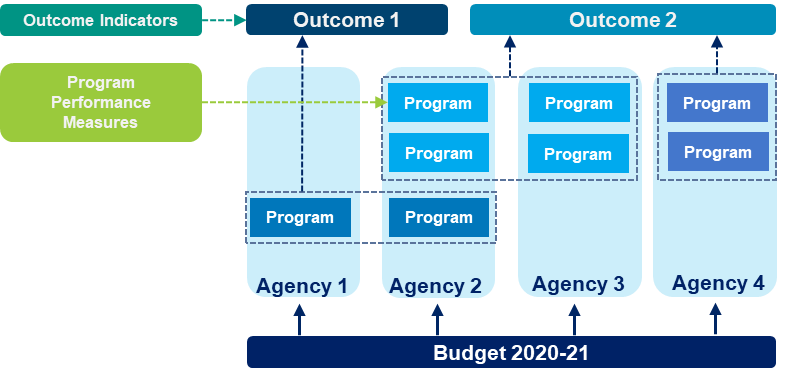 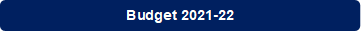 The key components of the framework are as follows:State Outcomes which articulate the primary purpose for which public resources are being invested to deliver goods and services in line with the goals and priorities that Government is seeking to achieve for its citizens and businesses across all of its activitieseach State Outcome has a set of agreed Outcome Indicators that measure progress in achieving these outcomes, with endorsed Outcome Indicator targets that set the desired level of performancedelivery of each State Outcome is supported by Programs that are a collection of Government activities, tasks, divisions or functions to deliver specific objectives towards the State OutcomeProgram Performance Measures which measure performance of each Program and are used to assess efficiency, effectiveness and equity in delivering objectives.The framework enables ongoing performance monitoring and assessment to ensure all resources are well managed and targeted to deliver State Outcomes efficiently and effectively. It ensures that the entire budget works hard towards delivering outcomes.The State Outcomes and Cluster arrangementsThere are 37 agreed State Outcomes across nine Clusters. The State Outcomes cover the totality of all government activity and the Premier’s 14 Priorities are embedded within this framework (each Priority metric is included as an Outcome Indicator under the relevant State Outcome).Clusters are groups of entities with shared or related policy goals. The Cluster arrangement aims to improve government services and outcomes for the community by:pursuing common objectives across agenciesbetter integrating serviceshelping to allocate resources between areas.A Cluster is not a legal or reporting entity. Changes to Cluster arrangements Since the 2021-22 Budget the following statutory bodies, non-public financial corporations and public financial corporations have transferred Clusters.Details on machinery of government changes at the agency level, including information on Administrative Arrangements Orders, can be found in Budget Paper 4: Agency Financial Statements.Figure 2: 	The Government Clusters and the 37 State Outcomes Delivery of State Outcomes Since the 2020-21 Budget, Clusters continue to report a high level of delivery against the 37 State Outcomes relative to the significant ongoing challenges to service demand and service delivery as a result of recent natural disasters and the current pandemic. These challenges, including drought, bushfires, floods and the ongoing COVID-19 response, have had far-reaching impacts across the suite of State Outcomes and have required continuous management and resources to address them. While performance has been impacted for several State Outcomes as a result of these challenges, there have also been significant opportunities to implement innovation and reform. These have been demonstrated through a step change in service delivery across the public sector including implementation of digital innovation in areas such as customer service, health and transport. About this budget paperPurpose and scopeBudget Paper No. 2 Outcomes Statement supports transparency and accountability by reporting how resources have been allocated across Clusters and State Outcomes, and how New South Wales is performing against the delivery of these State Outcomes. Further details on the scope and purpose of this Budget paper is outlined in How to Read the Budget Papers.Agency financial statements and agency expense summaries can be found in Budget Paper No. 4 Agency Financial Statements. Capital profiles may differ between Budget Paper No. 2 Outcomes Statement and Budget Paper No 3. Infrastructure Statement due to differences in time periods described.StructureThis Budget paper includes an Outcome Statement related to the State Outcomes for each of the nine Clusters, as well as a separate chapter for the Legislature covering its strategic priorities and objectives.Cluster IntroductionOverview of Cluster expenses by State OutcomeThis section graphically presents the amount and percentage of recurrent expenses and capital expenditure across each of the State Outcomes delivered by the Cluster.Cluster State Outcome Statements Additional performance information on Clusters and agencies continues to be reported across a range of other sources such as agency websites, annual reports and the Productivity Commission’s Report on Government Services. Box 1.1:	Using Outcome Budgeting to Drive Improved Indigenous outcomes  The Outcome Budgeting framework is driving improved outcomes for NSW Aboriginal and Torres Strait Islander communities in line with our commitment to Closing the Gap, which includes 17 socio-economic Targets and five Priority Reforms. This will transform the relationship between the government and Indigenous peoples and improve the wellbeing of Indigenous communities. In line with this commitment, all Clusters are working to further embed Indigenous-related measures as outcome indicators and program performance measures against State Outcomes.This focus across the NSW Government better aligns and coordinates efforts by individual Clusters to improve outcomes for Indigenous peoples and communities, for example, through education, employment and infrastructure:the NSW Government is renewing its efforts to deliver positive educational outcomes for Aboriginal students by working with the NSW Coalition of Aboriginal Peak Organisations (NSW CAPO) and government agencies to co-design and pilot a number of key initiatives. These include Aboriginal Learning and Engagement Centres and Pirru Thangkuray cultural engagement and mentoring - focused on increasing student engagement, attendance, Year 12 attainment and cultural education for educators. Increasing Year 12 attainment for Aboriginal students is a Premier’s Priority, a Closing the Gap target and a key indicator contributing to the “Educational foundations for success” State Outcome the Aboriginal Procurement Policy (APP) sets targets for all NSW Government Clusters to direct 1 per cent total addressable spend and 3 per cent total goods and services contracts to Aboriginal businesses. Delivering the APP supports 3,000 full time equivalent employment opportunities for Indigenous peoples, contributing to the “Empowering Aboriginal communities” State Outcome, closing the gap in employment outcomes and supporting Indigenous economic prosperitythe Planning, Industry and Environment Cluster’s Roads to Home program is providing upgraded roads and services to discrete Aboriginal communities across New South Wales. Roads to Home supports the self-determination of Aboriginal communities by issuing grant funding to Local Aboriginal Land Councils to support communities to make key decisions about how upgrades are delivered. The program supports the performance of the “Maximise community benefit from government land and property” State Outcome and aligns with Closing the Gap targets around access to land and housing.EntityCluster FromCluster ToWestern Parkland City AuthorityTreasuryPremier and CabinetDestination NSWTreasuryPremier and CabinetCustomer ServiceEducationHealthPlans, prioritises, funds and drives digital transformation and customer service across every Cluster in the NSW Government.Drives early childhood, primary, secondary and all  education and care sector, government and non-government schools, and the vocational education and training sector.Focuses on its priorities of providing quality healthcare and continuing with its unprecedented hospital expansion and renewal of capital works. State Outcomes State Outcomes State OutcomesExcellence in Customer ServiceBest start in life for young childrenPeople receive high-quality, safe care in our hospitalsDigital leadership and innovation in government servicesEducational foundations for successPeople can access care in out of hospital settings to manage their health and wellbeingFair, secure and efficient marketsSkilled and employable workforcePeople receive timely emergency careHigh-quality standards for schoolingKeeping people healthy through prevention and health promotionOur people and systems are continuously improving to deliver the best health outcomes and experiencesPlanning, Industry and EnvironmentPremier and CabinetRegional NSWResponsible for the stewardship of the NSW Government’s natural and built assets.Works for the people of NSW by supporting the Premier and the Cabinet to deliver on the NSW Government’s objectives.Builds strong, cohesive communities and economies, grows primary industries, creates jobs and employment, and stewards the use of our natural endowments. State Outcomes State Outcomes State OutcomesConnecting communities to resilient and sustainable energy and local environmentsEffective and coordinated governmentProductive and sustainable land useCreate a strong and liveable NSWExcellence in arts, culture and heritageStronger primary industriesMaximise community benefit from Government land and propertyEmpowering Aboriginal communitiesMineral and petroleum industries generating prosperity, safelySustainable, secure and healthy water resources and servicesAccountable and responsible governmentStronger and cohesive regional communities and economiesStronger CommunitiesTransportTreasuryDelivers community services that support a safe and just New South Wales.Plans and delivers infrastructure and integrated services across all modes of transport, including road, rail, metro, bus, ferry, light rail, cycling and walking.Supports a strong fiscal operating position and balance sheet and leads the promotion of a strong and sustainable economic and financial position.Delivers community services that support a safe and just New South Wales.Plans and delivers infrastructure and integrated services across all modes of transport, including road, rail, metro, bus, ferry, light rail, cycling and walking.Supports a strong fiscal operating position and balance sheet and leads the promotion of a strong and sustainable economic and financial position. State Outcomes State Outcomes State OutcomesActive and inclusive communitiesConnecting our customers’ whole livesA strong, resilient and diverse economyChildren and families thriveSuccessful places for communitiesA sustainable fiscal environment enabling delivery of outcomesEfficient and effective legal systemSustainable Transport systems and solutions that enable economic activity Stewardship of the public sector performance and financial systemPeople have a safe and affordable place to livePrepared for disasters and emergenciesReduce reoffendingSafer communitiesBox 1.2:	Using Outcome Budgeting to shape and monitor the Government’s COVID-19 response and recovery  Outcome Budgeting continues to be a critical tool in supporting the Government’s economic and fiscal recovery. It has been used to inform priority areas to direct support as part of the Government’s COVID-19 response and recovery measures and has also been an important lens used to assess the effectiveness of these measures. For example, in the Stronger Communities and Education Clusters:the Digital Court Reform program, designed to increase productivity in the NSW legal system through the digitisation of services, supports the performance of key indicators of the ‘efficient and effective legal system’ State Outcomeadditional support to frontline domestic and family violence services to further support victims, reduce reoffending and help meet increases in demand due to the COVID-19 pandemic, targets improvements in the performance of the ‘children and families thrive’ State Outcome remote learning in the school system through 2020 impacted learning outcomes for some students. Investment in a catch-up tutoring program delivered through the NSW school system is helping students bridge the gap in their education caused by COVID-19, supporting the ‘educational foundations for success’ State Outcome.SectionDescriptionIntroduction This describes the role, main activities and responsibilities of the Cluster.2021-22 InvestmentThis graphic depicts the amount of recurrent expenses and capital expenditure for the Cluster.State Outcomes to be delivered by the Cluster A short description of the State Outcomes the Cluster is working towards and the key programs underway to support delivery of these Outcomes.SectionDescriptionState Outcome Overview A description of the State Outcome.2021-22 Investment This graphic depicts the amount of recurrent expenses and capital expenditure for the Outcome.2021-22 State Outcome Budget highlights Description of the significant new and ongoing initiatives under the Outcome. Key performance insights A short description and chart providing analysis and insights on performance of selected Outcome Indicators for the Outcome.  Performance indicators for this Outcome  Information on the performance of Outcome Indicators for the Outcome.